ГОСУДАРСТВЕННОЕ БЮДЖЕТНОЕ ПРОФЕССИОНАЛЬНОЕ ОБРАЗОВАТЕЛЬНОЕ УЧРЕЖДЕНИЕ ГОРОДА МОСКВЫ«Московское среднее специальное училище олимпийского резерва № 2 (колледж)» 
Департамента спорта города Москвы
(ГБПОУ «МССУОР № 2» Москомспорта)НАУЧНО-МЕТОДИЧЕСКИЙ ОТДЕЛРЕЗУЛЬТАТЫэтапного комплексного обследования спортсменовМЕТОДЫ ТЕСТИРОВАНИЯМОРФОЛОГИЧЕСКИЙ СТАТУС СПОРТСМЕНОВАнтропометрические измерения проводились по стандартной методике с использованием: антропометра (ростомера), калипера, сантиметровой ленты, весов удовлетворяющих стандартным требованиям. По результатам измерений рассчитывались абсолютные и относительные (на кг массы тела) показатели жировой и мышечной массы обследуемых спортсменов с использованием формулы Матейка (Mateika, 1921).Оценка мышечной и жировой массы для юношей 16-17 лет производится по следующей шкале:Оценка мышечной и жировой массы для девушек 16-17 лет производится по следующей шкале:АЭРОБНЫЕ ВОЗМОЖНОСТИ СПОРТСМЕНОВОпределение аэробных возможностей в тесте со ступенчато-возрастающей нагрузкой на гребном эргометре Weba Kayak. Показатели аэробной выносливости регистрируют во время работы на гребном эргометре (Weba Kayak) в тесте со ступенчато нарастающей нагрузкой. Начальная мощность 20 Вт для юношей, величина ступени 20 Вт, продолжительность ступени 3 мин. Отдых между ступенями составляет 30 секунд. Тест выполняется до ПАНО.Концентрация лактата в крови определяется электрохимическим методом (Super GL easy, Germany), взятие капиллярной крови (20 мкл) из пальца производят в конце каждой ступени, сразу после окончания работы и на 3 минуте восстановления. Во время работы в конце каждой ступени, сразу после окончания работы, а так же на 3 минуте восстановления регистрируют показатели ЧСС (Polar H7, Финляндия). В результате тестирования определяют мощность и пульс на аэробном (АэП) и анаэробном порогах (ПАНО). АэП - уровень нагрузки, после достижения которого более активную роль в энергообеспечении мышечной деятельности начинает играть  анаэробный способ энергопродукции, в результате чего начинает повышаться концентрация лактата в крови. Косвенно характеризует силовые возможности окислительных мышечных волокон и способность мышц утилизировать жирные кислоты в покое и при нагрузке. ПАНО отражает максимальное устойчивое состояние организма между продукцией лактата (La) и его утилизацией мышцами, т.е. максимальную скорость или мощность, с которой доступно длительное выполнение упражнения.  Уровень анаэробного порога отражает эффективность системы кровообращения, способность к снабжению кислородом и метаболический потенциал работающих мышц (включение в работу гликолитических мышечных волокон), а также силу окислительных и промежуточных мышечных волокон (обеспечивающих специальность выносливость) и степень экономичности обеспечения мышечной деятельности, снижение которой может служить ранним признаком перенапряжения.РЕЗУЛЬТАТЫ ТЕСТИРОВАНИЯМОРФОЛОГИЧЕСКИЙ СТАТУС СПОРТСМЕНОВМорфологическое состояние (Байдарка) Морфологическое состояние (Каноэ)АЭРОБНЫЕ ВОЗМОЖНОСТИ СПОРТСМЕНОВПороговые значения (Байдарка, юноши)* Примечение: начальный уровень нагрузки при тестировании превышает уровень работоспособности спортсмена на уровне аэробного порога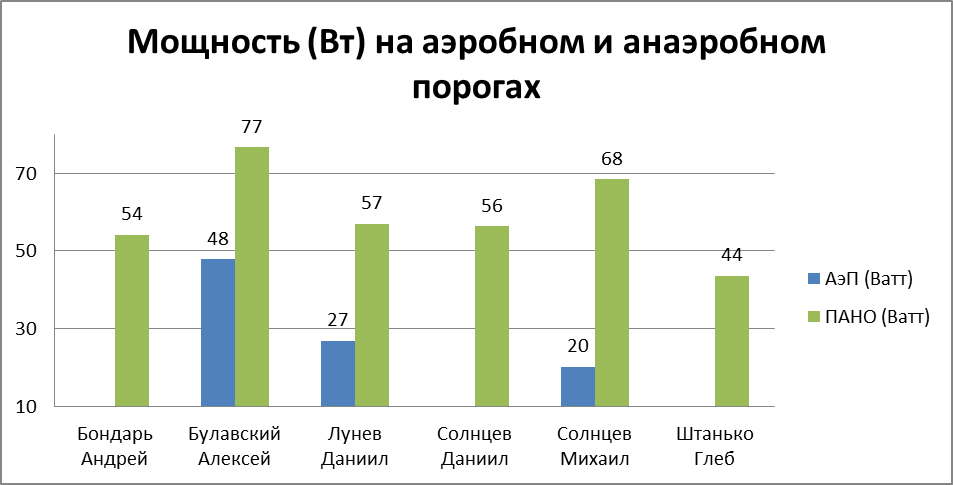 Индивидуальные пульсовые тренировочные зоны (Байдарка, юноши)Двигательная асимметрия: 
разница в силе гребка правой и левой рукой на уровне анаэробного порога при тестировании на гребном тренажере Weba Kayak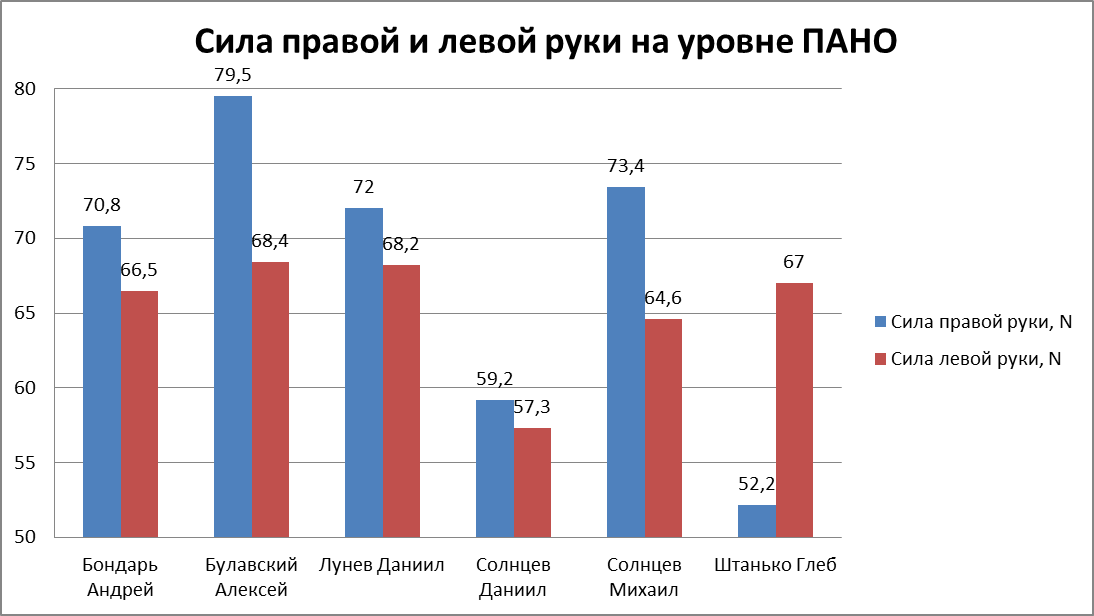 Вид спорта: Гребля на байдарках и каноэВид спорта: Гребля на байдарках и каноэДата обследования: 22.02.2019Тренер: Тренер: Тренер: Период подготовки: базовыйПериод подготовки: базовыйЭтап подготовки: общеподготовительныйПрограмма обследования:Программа обследования:Программа обследования:Определение морфологического статуса спортсменовОпределение аэробных возможностей в тесте со ступенчато-возрастающей нагрузкой на гребном эргометре Weba Kayak (для спортсменов специализирующихся в гребле на байдарках)Определение морфологического статуса спортсменовОпределение аэробных возможностей в тесте со ступенчато-возрастающей нагрузкой на гребном эргометре Weba Kayak (для спортсменов специализирующихся в гребле на байдарках)Определение морфологического статуса спортсменовОпределение аэробных возможностей в тесте со ступенчато-возрастающей нагрузкой на гребном эргометре Weba Kayak (для спортсменов специализирующихся в гребле на байдарках)Исполнители:Исполнители:Исполнители:сотрудники НМО – Зудилина Д.С., Сухарева Н. Ю., Останний К.Д.сотрудники НМО – Зудилина Д.С., Сухарева Н. Ю., Останний К.Д.сотрудники НМО – Зудилина Д.С., Сухарева Н. Ю., Останний К.Д.Оценка уровняОценка уровняОценка уровняОценка уровняОценка уровняНизкаяНиже среднейСредняяВыше среднейВысокаяМышечная масса %48.4 и ниже48.5 – 50.450.5 – 52.452.5 – 54.454.5 и вышеЖировая масса %7.4 и ниже7.5 – 9.910.0 – 12.412.5 – 14.915.0 и вышеОценка уровняОценка уровняОценка уровняОценка уровняОценка уровняНизкаяНиже среднейСредняяВыше среднейВысокаяМышечная масса %46.9 и ниже47.0 – 49.449.5 – 51.952.0 – 54.454.5 и вышеЖировая масса %9.9 и ниже10.0 – 12.913.0 – 15.916.0 – 18.919.0 и выше№ п/пФИОДлина тела, смМасса тела, кгМасса жира, кгМасса жира, %Мышечная масса, кгМышечная масса, %ЮношиЮношиЮношиЮношиЮношиЮношиЮношиЮноши1Бондарь Андрей180,577,29,8412,7437,4748,542Булавский Алексей176,658,24,968,5231,3253,823Лунев Даниил182,172,79,1712,6139,5354,384Солнцев Даниил183,7667,1810,8832,6549,475Солнцев Михаил185,866,86,469,6732,2048,206Штанько Глеб176,672,38,3911,6138,5553,33№ п/пФИОДлина тела,смМасса тела, кгМасса жира, кгМасса жира, %Мышечная масса, кгМышечная масса, %ДевушкиДевушкиДевушкиДевушкиДевушкиДевушкиДевушкиДевушки1Брыкина Олеся16055,49,1216,4727,4749,592Кашкарова Кристина172,566,713,6020,3933,3049,92ЮношиЮношиЮношиЮношиЮношиЮношиЮношиЮноши3Волков Максим185,588,313,9115,7546,1652,284Нечаев Иван169,662,76,269,9833,3253,145Царьков Максим187,374,26,418,6338,5651,97ФИОМощностьАэП (Ватт)МощностьПАНО (Ватт)ЧСС АэП(уд/мин)ЧСС ПАНО (уд/мин)Бондарь Андрей-*54-*195Булавский Алексей4877165191Лунев Даниил2757141160Солнцев Даниил -*56- *154Солнцев Михаил2068131162Штанько Глеб -*44- *168ФИО спортсмена1234ФИО спортсменаВосстановитель наяАэробная поддерживаю-щаяАэробно-анаэробная развивающаяАнаэробнаяБондарь Андрейдо 137137-176176-195195 и вышеБулавский Алексейдо 134134-172172-191191 и вышеЛунев Даниилдо 112112-144144-160160 и вышеСолнцев Даниилдо 108108-139139-154154 и вышеСолнцев Михаилдо 113113-146146-162162 и вышеШтанько Глебдо 118118-151151-168168 и вышеФИОСила гребка на уровне ПАНО (Н)Сила гребка на уровне ПАНО (Н)Разница в силе гребка правой и левой рукой (Н)Сотношение силы гребка правой и левой рукой (%)ФИОправая рука левая рукаРазница в силе гребка правой и левой рукой (Н)Сотношение силы гребка правой и левой рукой (%)Бондарь Андрей70.866.54.3106.47Булавский Алексей79.568.411.1116.23Лунев Даниил72.068.23.8105.57Солнцев Даниил59.257.31.9103.32Солнцев Михаил73.464.68.8113.62Штанько Глеб52.267-14.877.91